         Add:  Farah Afghanistan                                                                        Contact No: +93799661592 /0702322092       Email: najibtalash11@gmail.com    COVER LETTER   To: Date:  1/2023 Dear Sir/Madam,    In response to your advertisement here I feel myself enough capable to apply for the post of                                  Nursing to offer my services to your esteemed organization and sharp my abilities there, as I am graduated from Lamar institute of health sciences in Farah Afghanistan.Beside, having institute studies I have studied some different courses such as computer and English, languages.    Seeking a challenging opportunity to demonstrate my skills and abilities and attain experience and knowledge in an organization, which work on scale offering scope for career growth and professional development.  My attached CV provides full details of my skills and academic qualifications, which I trust will prove my eligibility for an interview where I could further express me. I will be looking forward for your kind reply and hope to have a chance to be called for an interview. Thanks from your time and consideration. Sincerely Yours,     Najeebullah Talash    Curriculum Vitae     Personal Information:          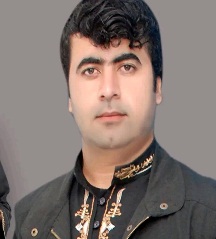 First Name:            Najeebullah     Last Name:             Talash   Date of birth:          1988     Sex:                        Male     Nationality:            Afghan      Address:                 District #4, Farah, Afghanistan    Phone:                    +93(0) (799661592)/ 0702322092          Email Address:       najibtalash11@gmail.com   Summary/Objective:     I have a degree and profound knowledge in Nursing. I am looking for a job where in I could be challenged and improve my skills and careers in above fields of activities.      Education:     Part A- (Nursing Degree)       2020 to 2023:	Nursing Lamar institute of health sciences in Farah Afghanistan.    Part B- (computer skills)      -	2013 to 2014: Microsoft Office at Challenger Institute, Peshawar Pakistan.Part C- (English language skills)        2011 to 2013:   Diploma in English Language, KELC “Kabul English Language Center” Peshawar Pakistan.Part D- (High school)      1997 to 2009:	khwaja Abdullah baidaar High School, Farah, Afghanistan. Overall view of subjects:     Health services.Computer programs:Quick Book     MS Office Package (word, excel, PowerPoint)     Windows XP, Vista and Windows 7     I also can use other office equipment like photo state, printing and scanning.      Excellent Presentation/communication skills and good management.   Able to work in team and manage the team.      Willing to work in remote.      IT skills      Team Work      Multiple culture region      Self Confidence      Numerical skills      Experience:  Project Admin/Finance / GRBCC “Gajgin Road Building &Construction Company;                    From 01-Oct-2016 up to Jun -30- 2020 Practical worked at OPD Omari private hospital in Farah Afghanistan.  From 2020 up to 2023                                                                                Duties and ResponsibilitiesDeveloping a weekly and monthly plan and implement the plans on time.Support the health services in developing and designing the awareness-raising Trainings and facilitate its implementation.Work with health services in provincial   hospital Farah Afghanistan.                                                                                                . Convincing the staff to learn more and more about the customer service.anaging the operation of account with timely and accurate data entry.Replying to all queries of the customers courteously.Preparation of details, Reports and other information as and when called by CSO / BOMVerifying all voucher during the operation.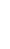 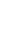 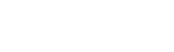 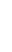 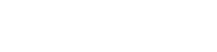 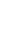 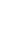 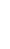 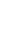 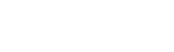 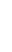 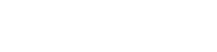 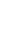 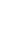 Practical Worked in different parts as private and governmental hospital in Farah Afghanistan 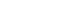 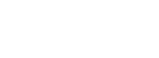 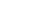 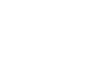 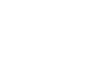 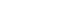 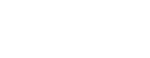 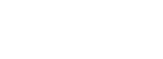 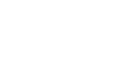 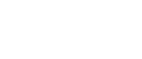 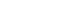 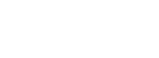 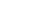 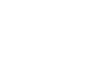 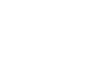 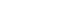 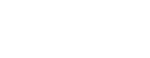 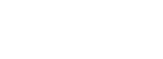 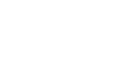 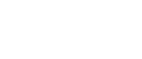 Native     Native     Native     Speaking-100%     Reading-100%     Writing-100%     Speaking-95%     Reading-90%     Writing-90%8. References:     Sami RoshanCommunication Officer at ICRC Farah   Contact: 0799091526     Email Address: sami.roshan02@gmail.comHomayoon SadiqiProject Admin / Finance Officer at HelpContact: 0798660440Email Address: homayoonsadiqi440@yahoo.com